БІЛОЦЕРКІВСЬКА МІСЬКА РАДА	КИЇВСЬКОЇ ОБЛАСТІ	Р І Ш Е Н Н Я
 від 10 грудня 2020 року                                                                        № 02-02-VIIІ
		Про обрання секретаря Білоцерківської міської радиВраховуючи пропозицію міського голови Г.А. Дикого та відповідно до п. 4 ч. 1 ст. 26, ст.. 50, ч. 3 ст. 59 Закону України «Про місцеве самоврядування в Україні», протоколу № 4 від 10 грудня 2020 року засідання лічильної комісії Білоцерківської міської ради з підрахунку голосів та встановлення результатів таємного голосування з питання «Про обрання секретаря Білоцерківської міської ради» міська рада вирішила:обрати секретарем Білоцерківської міської ради Киришуна Дмитра Володимировича.Міський голова                                                               Геннадій ДИКИЙ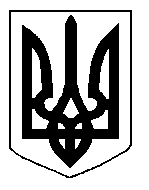 